74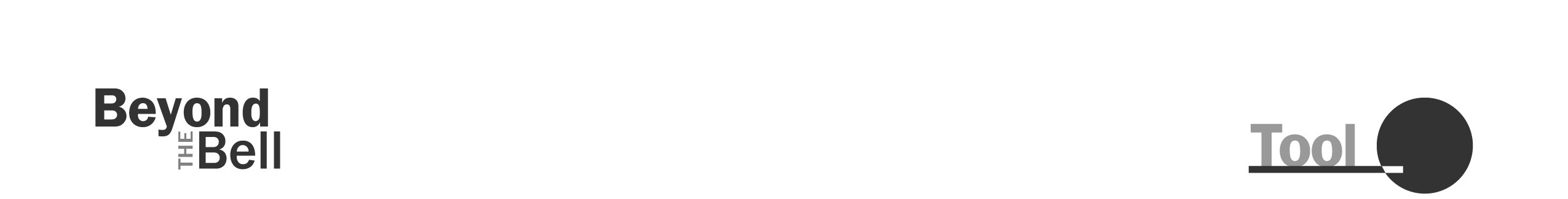 Connections to LearningIn Chapter 4, you learned about the variety of programming you can offer in afterschool and expanded learning programs and got some ideas of what types of programs to offer. One of the most important things a program can do is make learning fun and engaging and build academic content into a range of program types. 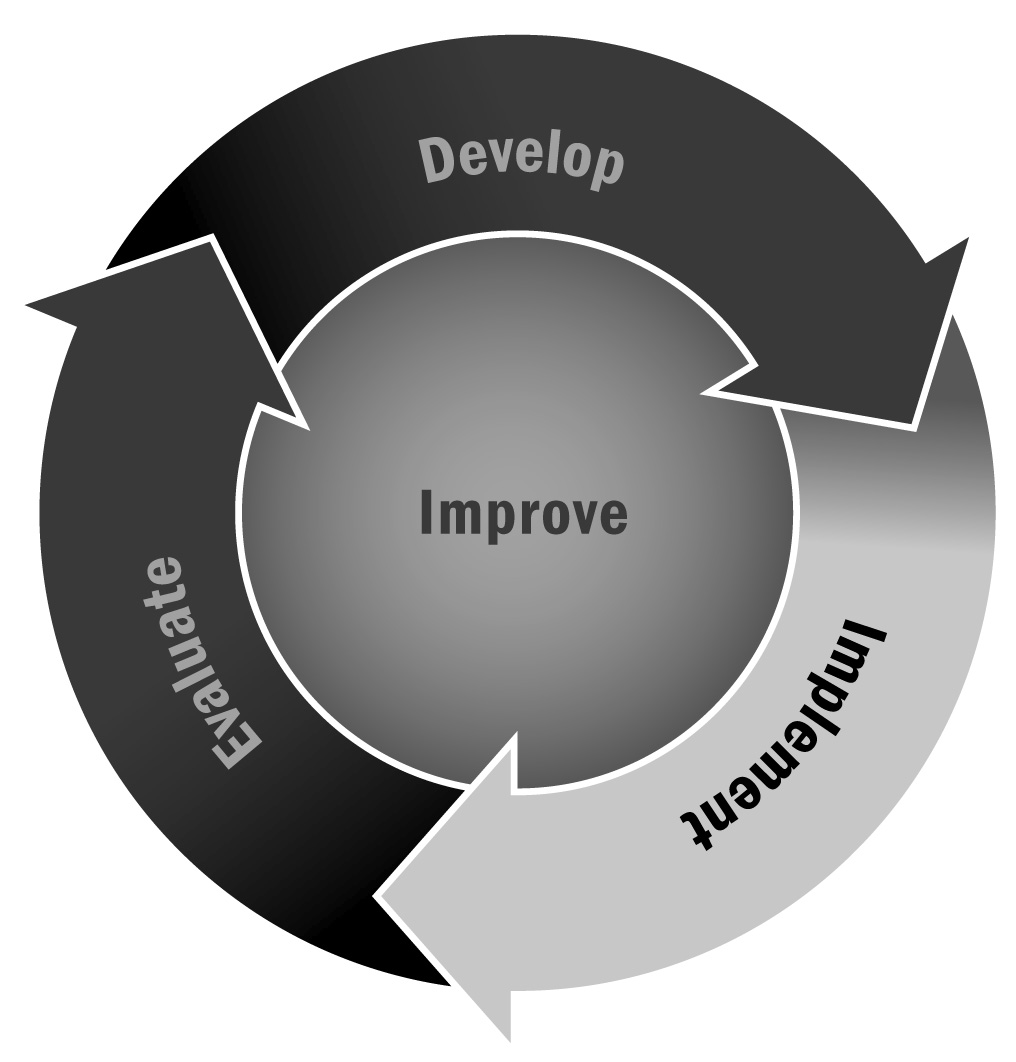 Directions: This tool provides some examples of how you can integrate academic content and connections to various disciplines into several common afterschool and expanded learning programs. These are just suggestions to get your creative juices flowing. Use these or come up with your own. There are many ways to bring academic content or concepts into fun, engaging afterschool and expanded learning programs.How Can I Make the Connection to Learning…How Can I Make the Connection to Learning…How Can I Make the Connection to Learning…How Can I Make the Connection to Learning…How Can I Make the Connection to Learning…In Math?In English Language Arts?In Science?In History?Art projectsGeometry through mosaicsIllustrating storiesEye scienceArt historyComic book designPlotting the story on graph paperWriting text to accompany illustrationsIllustrating a scientific conceptHistory of comicsGardeningPlanning space for gardenReading about plant careHow things growWWII victory gardensCookingMeasuring ingredientsReading recipesHow ingredients interact History of certain foods or culturesJournalismCalculating subscriptionsWriting stories, editing, readingEnvironmental monitorThe history of newspaperSchool storeBudgetingCreating flyersSelling equipment related to science classEconomic historyTheaterCalculating ticket salesReading or writing a scriptA play about a famous scientistRead historical playsPhotographyShutter speedsPhotojournalismFilm developingUse of photography during wartimeBaseballBaseball statisticsReading stories of famous playersEffect of wind speed on the gameHistory of the sport